Dom pokojnej staroby n.o., Gbely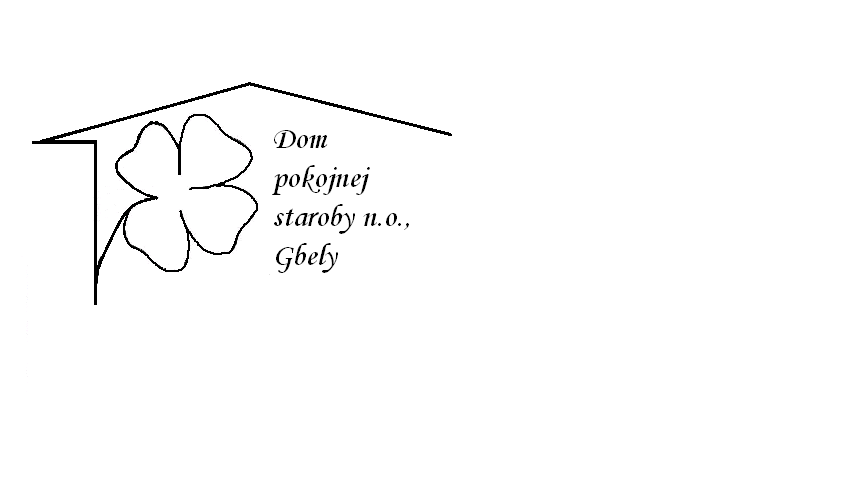 Gbely, Prof. Čárskeho 291/14, PSČ 908 45OZNAM – VOĽNÉ PRACOVNÉ MIESTOKUCHÁR/KUCHÁRKAMiesto výkonu práce: 	Gbely, Prof. Čárskeho 291/14Termín nástupu: 		dohodouPracovný úväzok: 		37,5 hod. (úväzok 100 %)Pracovný čas: 		ranná zmena 6:00 hod. – 14:00 hod. odpoludňajšia zmena 10:00 hod. – 18:00 hod. (práca aj cez víkendy a sviatky)Nočná práca:			nieNáplň práce:			príprava a výdaj jedál v zariadení pre seniorovKvalifikačné predpoklady:	stredné odborné vzdelanieĎalšie požiadavky: 		spoľahlivosť, samostatnosť, zodpovednosťZákladná zložka mzdy: 	V zmysle Zákona č. 552/2003 Z. z. o výkone práce vo verejnom záujme v znení neskorších predpisov a Zákona č. 553/2003 Z. z. o odmeňovaní niektorých zamestnancov pri výkone práce vo verejnom záujme a o zmene a doplnení niektorých zákonov v znení neskorších predpisovFunkčný plat 1.100 EUR + príplatky sobota, nedeľa, sviatkyInformácie o voľnom pracovnom mieste poskytne:Ľubica Knapová, vedúca úseku stravovania, tel. +421 34 660 5007, e-mail kuchyna@dpsgbely.skŽiadosť je potrebné doručiťpísomne na adresu sídla zariadenia (Gbely, Prof. Čárskeho 291/14, PSC 908 45), alebomailom na kuchyna@dpsgbely.sk.Ing. Petra Krbicová      riaditeľka